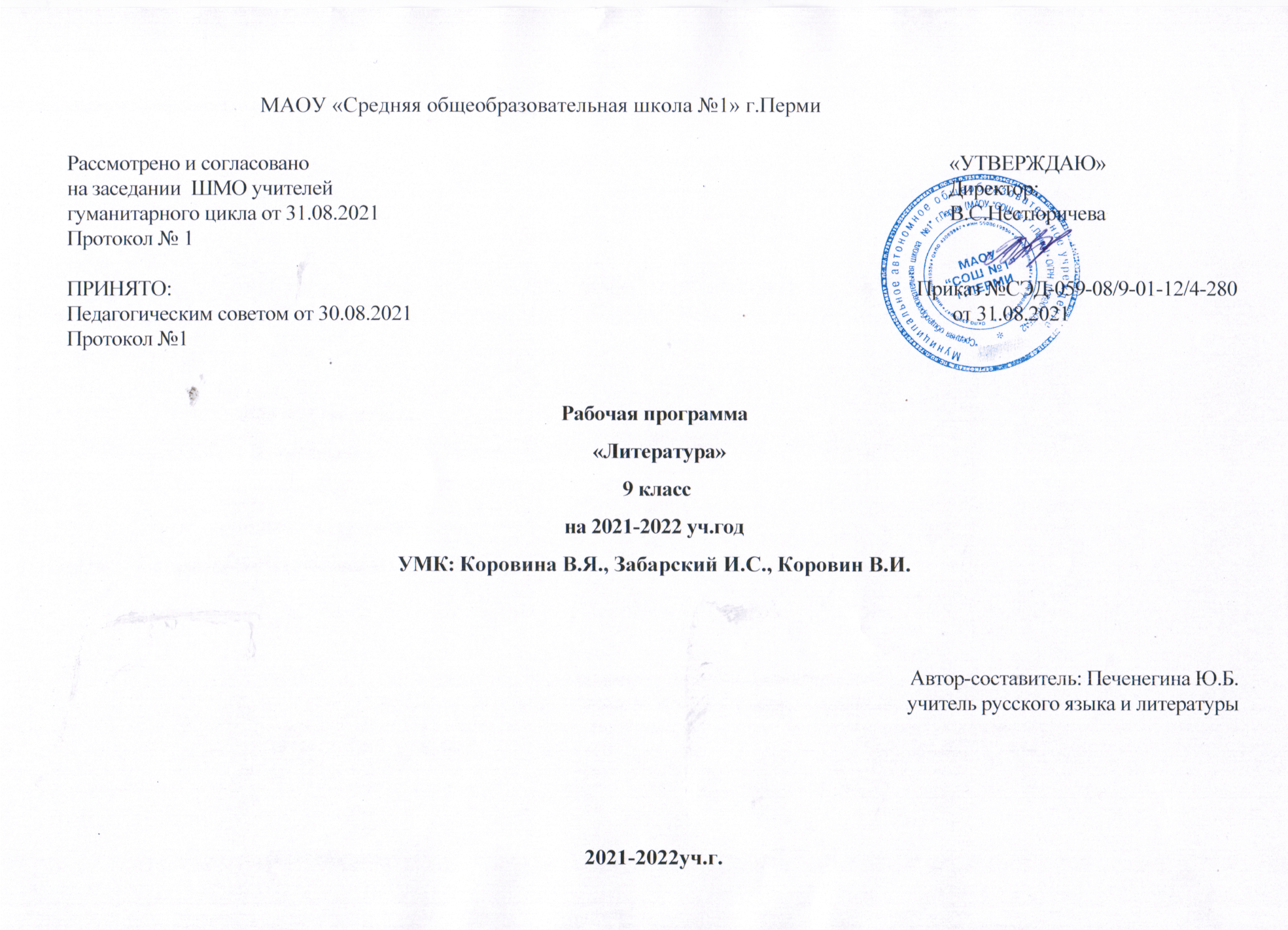 Пояснительная записка.Тематическое планирование разработано на основе Федеральной  учебной программы основного общего образования по литературе (5–11 классы).  В 9 классе предусматривается на изучение курса литературы 102 часа. Концепция модернизации российского образования поставила перед школой основную цель: «Общеобразовательная школа должна формировать целостную систему универсальных знаний, умений и навыков, а также самостоятельной деятельности и личной ответственности обучающихся, т. е. ключевые компетенции, определяющие современное качество содержания образования». Речь идет не только об усвоении учащимся определенной суммы знаний, но и о развитии его личности, познавательных и творческих способностей. В этих условиях основными подходами к преподаванию литературы в школе являются деятельностный, культуроведческий, практико-ориентированный и личностно ориентированный подходы, что определяет соответствующие требования к содержанию и методическому аппарату учебно-методических комплектов,  которые помогут учителю реализовать эти современные подходы к преподаванию литературы. 	Для  II ступени общего образования в УМК предлагается «Программа по литературе для 5-9 классов общеобразовательной школы» (автор Коровина) и учебники-хрестоматии для 5-8 классов этого же автора. В 9 классе учебник представляет собой сборник литературоведческих статей по темам курса, а также хрестоматию основных произведений, изучаемых в данном курсе.  	Механизмы реализации современных подходов к преподаванию литературы заложены в таких разделах программы Коровина, как «Развитие речи» (практико-ориентированный и деятельностный подходы), «Связь с другими искусствами» (культуроведческий подход), «Возможные виды внеурочной деятельности» (деятельностный подход).Цель обучения предмету: освоение учащимися интеллектуального, нравственного, эмоционального, гуманистического потенциала литературы, «отработка» эстетических и психологических механизмов общения человека с литературой, искусством, людьми. Задачи:Помочь учащимся открыть законы литературы как особого вида искусства, опираясь на теоретический, нравственно-исторический аспект в изучении литературы как словесного искусства.Побуждать учащихся видеть эволюцию родов и жанров литературы в их историческом движении; помочь в освоении таких явлений, как литературное направление, творческий путь писателя.Развивать у девятиклассников логическое восприятие литературного текста, формировать навыки литературоведческого анализа художественного произведения.Способствовать росту личности учащихся: формировать нравственные оценки и представления при изучении литературного произведения. Развивать устную и письменную речь учащихся.                                       Виды деятельности учащегося 9 класса:
      а) чтение
      • Чтение литературных произведений, включенных в программу.
      • Выразительное чтение (в том числе наизусть) лирических стихотворений, отрывков из художественной прозы, монологов из драматических произведений.
      • Чтение по ролям фрагментов драматических произведений.
      • Внеклассное чтение произведений одного жанра.
      • Чтение литературно-критических статей, мемуарной и справочной литературы.
      б) анализ
      • Общая характеристика художественного мира литературного произведения (писателя, направления).
      • Анализ предметного мира литературного произведения, образа предмета и его художественной функции в произведении.
      • Выявление признаков эпического, лирического и драматического родов в литературном произведении.
      • Анализ жанрового своеобразия литературного произведения.
      • Выявление текстов других жанров и определение их роли в литературном произведении.
      • Анализ особенностей композиции литературного произведения.
      • Выявление в тексте признаков «ретроспективной», «вершинной», «кольцевой» композиции.
      • Соотнесение произведения с литературным направлением (классицизмом, сентиментализмом, романтизмом, реализмом).
      • Целостный анализ лирического произведения.
      • Характеристика тематики и проблематики произведения в соотнесении с его жанром, композицией и литературным направлением.
      в) развитие устной и письменной речи
      • Письменный ответ на вопрос об особенностях художественного мира произведения в соотнесении с литературным направлением.
      • Составление плана и подбор цитат к устной характеристике предметного мира произведения.
      • Письменный ответ на вопрос о художественной функции образа предмета в произведении.
      • Сочинение о жанровом своеобразии литературного произведения.
      • Сочинение об особенностях композиции литературного произведения в связи с его идейным содержанием.
      • Устное рассуждение о сочетании черт разных литературных направлений в произведении.
      • Сообщение об особенностях художественного мира писателя с использованием справочной литературы и ресурсов Интернета.
      • Сочинение-эссе по нравственным проблемам, поднятым в произведении.
      • Письменный анализ лирического произведения.
      • Конспектирование литературно-критической статьи.
      • Рецензия на театральную постановку или кинематографическую версию драматического произведения.
      Термины:
      • Художественная форма и художественное содержание.
      • Тематика, проблематика, идейное содержание.
      • Литературный род (эпос, лирика, драма).
      • Жанр.
      • Эпические жанры (роман, повесть, рассказ, новелла).
      • Лирические жанры (ода, элегия, послание, эпиграмма, сонет).
      • Драматические жанры (трагедия, комедия, драма).
      • Лиро-эпические жанры (поэма, баллада, басня).
      • Художественный мир.
      • Литературные направления (классицизм, сентиментализм, романтизм, реализм).
      • Тропы (метафора, олицетворение, метонимия, синекдоха, символ, аллегория, гипербола, гротеск, эпитет, ирония, перифраза).
      • Фигуры (сравнение, антитеза, повтор, анафора, инверсия, оксюморон, параллелизм, градация, алогизм, риторический вопрос, риторическое восклицание).      • Лирические отступления.
      • Форма дневника.
      • Форма исповеди.
      • Персонажи главные, второстепенные, внесценические.
      • Посвящение.
      • Эпиграф.
      • Психологизм.
      • Документализм.
      • Трагическое и комическое.
      • Виды комического (юмор, сатира, сарказм).
      • Идеал.
      • Стилизация.
      • Пародия.
      • «Онегинская строфа».
      • Лирический герой.
      • Лирический сюжет.
      • Ритмика, рифма.
      • Силлабо-тоническая и тоническая системы стихосложения.
      • Вольный стих.Требования к знаниям и умениям учащихся в конце 9 класса.В результате изучения литературы ученик должен уметь:прослеживать темы русской литературы в их исторических изменениях; определять индивидуальное и общее в эстетических принципах и стиле поэтов и писателей разных эпох;определять идейную и эстетическую позицию писателя и критика в литературной борьбе эпохи;анализировать произведение литературы с учетом особенностей художественного метода и жанровой специфики;различать героя, повествователя и автора в художественном произведении;осознавать своеобразие эмоционально-образного мира автора и откликаться на него;уметь работать с критической статьей;от концептуального осмысления отдельных произведений подняться до осознания эстетического и нравственного идеала писателя;сопоставлять и критически оценивать идейные искания поэтов и писателей, сравнивая проблемы, поднятые в  произведениях, находя общее и различное в них, путях и способах их разрешения;оценивать идейно-художественные искания поэтов и писателей в контексте эпохи;написать сочинение различных жанров на основе прочитанного произведения.